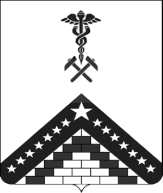 СОВЕТ МУНИЦИПАЛЬНОГО ОБРАЗОВАНИЯГУЛЬКЕВИЧСКИЙ РАЙОНРЕШЕНИЕот____________									        №  ______ г. ГулькевичиО внесении изменений в решение 72 сессии V созыва Совета муниципального образования Гулькевичский район от 18 марта 2014 г.             № 2 «Об утверждении Положения о бюджетном процессе в муниципальном образовании Гулькевичский район»С целью приведения нормативных правовых актов Совета муниципального образования Гулькевичский район в соответствие с Бюджетным кодексом Российской Федерации, руководствуясь статьей 25 устава муниципального образования Гулькевичский район, Совет муниципального образования Гулькевичский район р е ш и л:1. Внести в приложение к решению 72 сессии V созыва Совета муниципального образования Гулькевичский район от 18 марта 2014 г. № 2 «О бюджетном процессе в муниципальном образовании Гулькевичский район» следующие изменения:1) в разделе II «Участники бюджетного процесса в муниципальном образовании Гулькевичский район»:в подпункте 5.1 пункта 5: после абзаца «осуществляет ведение муниципальной долговой книги;» дополнить абзацем следующего содержания:«устанавливает состав информации, подлежащей внесению в муниципальную долговую книгу муниципального образования Гулькевичский район, порядок и срок ее внесения;»; после абзаца «осуществляет управление средствами на едином счете местного бюджета» дополнить абзацем следующего содержания:«устанавливает правила (основания, условия и порядок) списания и восстановления в учете задолженности по денежным обязательствам перед муниципальным образованием Гулькевичский район;»;подпункт 7.1 пункта 7 изложить в следующей редакции:«7.1. Бюджетные полномочия главных распорядителей, распорядителей и получателей средств местного бюджета, главных администраторов (администраторов) доходов местного бюджета, главных администраторов (администраторов) источников финансирования дефицита местного бюджета определяются Бюджетным кодексом Российской Федерации и принимаемыми в соответствии с ним иными нормативными правовыми актами, регулирующими бюджетные правоотношения.»;2) абзац 2 подпункта 1.1 раздела III «Доходы бюджета муниципального образования Гулькевичский район» изложить в следующей редакции:Положения муниципальных правовых актов Совета муниципального образования Гулькевичский район, приводящих к изменению общего объема доходов местного бюджета и принятых после внесения проекта  решения о местном бюджета на рассмотрение в Совет муниципального образования Гулькевичский район, учитываются в очередном финансовом году при внесении изменений в бюджет на текущий финансовый год и плановый период в части показателей текущего финансового года.»;3) в разделе VII «Исполнение бюджета муниципального образования Гулькевичский район»:пункт 1 изложить в следующей редакции:«1. Основы исполнение бюджета1.1. Исполнение бюджета муниципального образования Гулькевичский район обеспечивается администрацией муниципального образования Гулькевичский район.1.2. Бюджет муниципального образования Гулькевичский район исполняется на основе принципа единства кассы и подведомственности расходов.1.3. Казначейское обслуживание исполнения местного бюджета осуществляется органами Федерального казначейства.»;пункт 2 изложить в следующей редакции:«2. Лицевые счета для учета операций по исполнению2.1. Учет операций по исполнению местного бюджета, операций со средствами муниципальных бюджетных и автономных учреждений муниципального образования Гулькевичский район, за исключением случаев, установленных федеральными законами, операций со средствами юридических лиц, не являющихся участниками бюджетного процесса, бюджетными и автономными учреждениями, источником финансового обеспечения которых являются средства, предоставленные из местного бюджета, операций со средствами, поступающими в соответствии с законодательством Российской Федерации во временное распоряжение получателей средств местного бюджета и подлежащими возврату или перечислению в случаях и порядке, устанавливаемых Правительством Российской Федерации, производится на лицевых счетах, открываемых в финансовом органе муниципального образования Гулькевичский район в установленном им порядке, за исключением случаев, установленных Бюджетным кодексом Российской Федерации.2.2. Учет операций по исполнению местного бюджета в части средств местного бюджета, предоставляемых бюджетам поселений Гулькевичского района в форме субсидий, субвенций и иных межбюджетных трансфертов, имеющих целевое назначение, производится на лицевых счетах, открытых в Федеральном казначействе, на основании обращения администрации муниципального образования Гулькевичский район в Федеральное казначейство в соответствии со статьей 220.2 Бюджетного кодекса Российской Федерации.»;абзацы 3 и 4 подпункта 3.2. пункта 3 изложить в следующей редакции:«внесение изменений в муниципальные программы (подпрограммы, основные мероприятия, мероприятия, ведомственные целевые программы) в части изменения мероприятий (основных мероприятий), подпрограмм, мероприятий ведомственных целевых программ (включая разделение мероприятия на несколько мероприятий или объединение нескольких мероприятий в одно мероприятие или выделение из мероприятия отдельного мероприятия (отдельных мероприятий)) и (или) дополнения мероприятиями (основными мероприятиями), подпрограммами муниципальной программы за счет перераспределения бюджетных ассигнований в рамках муниципальной программы (ведомственной целевой программы), и (или) изменения объектов капитального строительства, объектов недвижимого имущества и (или) перераспределения объемов финансирования между участниками муниципальной программы (подпрограммы) (координаторами муниципальной программы (подпрограммы)), основными мероприятиями (мероприятиями), подпрограммами муниципальной программы, объектами капитального строительства, объектами недвижимого имущества, требующих изменения кодов бюджетной классификации и (или) наименования целевой статьи расходов местного бюджета в установленном порядке в связи с указанным изменением и (или) перераспределением бюджетных ассигнований;распределение и (или) перераспределение межбюджетных трансфертов (за исключением межбюджетных трансфертов, распределение которых утверждается решением о местном бюджете), включая изменение кодов разделов и подразделов бюджетной классификации расходов, или внесение изменений в распределение межбюджетных трансфертов между поселениями Гулькевичского района в соответствии с бюджетным законодательством Российской Федерации, включая изменение кодов разделов и подразделов бюджетной классификации расходов;»;подпункт 3.2. пункта 3 дополнить абзацем следующего содержания:«перераспределение бюджетных ассигнований между разделами, подразделами, целевыми статьями расходов классификации расходов бюджетов в пределах, предусмотренных главному распорядителю средств местного бюджета решением о местном бюджете в рамках реализации соответствующей муниципальной программы на социальные выплаты гражданам, за исключением выплат, относящихся к публичным нормативным обязательствам.».2. Отделу по делам СМИ управления по социальной работе и взаимодействию со СМИ администрации муниципального образования Гулькевичский район  (Гришина Е.А.) опубликовать настоящее решение в газете «В 24 часа» и разместить на официальном сайте муниципального образования Гулькевичский район в информационно-телекоммуникационной сети «Интернет».3. Решение вступает в силу с 1 января 2021 года.Глава муниципального образованияГулькевичский район					                              А.А. ШишикинПредседатель Совета муниципального образования Гулькевичский район                                                                     Л.В. Переветайло 	проект